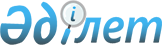 2020-2022 жылдарға арналған аудандық бюджет туралыМаңғыстау облысы Бейнеу аудандық мәслихатының 2019 жылғы 31 желтоқсандағы № 44/354 шешімі. Маңғыстау облысы Әділет департаментінде 2020 жылғы 10 қаңтарда № 4100 болып тіркелді.
      Қазақстан Республикасының 2008 жылғы 4 желтоқсандағы Бюджет кодексіне, Қазақстан Республикасының 2001 жылғы 23 қаңтардағы "Қазақстан Республикасындағы жергілікті мемлекеттік басқару және өзін-өзі басқару туралы" және 2019 жылғы 4 желтоқсандағы "2020-2022 жылдарға арналған республикалық бюджет туралы" Заңдарына, Маңғыстау облыстық мәслихатының 2019 жылғы 12 желтоқсандағы № 32/395 "2020-2022 жылдарға арналған облыстық бюджет туралы" (нормативтік құқықтық актілерді мемлекеттік тіркеу Тізілімінде № 4068 болып тіркелген) шешіміне сәйкес, Бейнеу аудандық мәслихаты ШЕШІМ ҚАБЫЛДАДЫҚ:
      1. 2020-2022 жылдарға арналған аудандық бюджет тиісінше осы шешімнің 1, 2 және 3 қосымшаларына сәйкес, оның ішінде 2020 жылға келесідей көлемдерде бекітілсін:
      1) кірістер – 13 604 548,5 мың теңге, оның ішінде:
      салықтық түсімдер бойынша – 4 020 823,0 мың теңге;
      салықтық емес түсімдер бойынша – 28 380,1 мың теңге;
      негізгі капиталды сатудан түсетін түсімдер бойынша – 34 658,0 мың теңге;
      трансферттердің түсімдері бойынша – 9 520 687,4 мың теңге;
      2) шығындар – 14 510 116,2 мың теңге;
      3) таза бюджеттік кредиттеу – 82 716,0 мың теңге:
      бюджеттік кредиттер – 139 178,0 мың теңге;
      бюджеттік кредиттерді өтеу – 56 462,0 мың теңге;
      4) қаржы активтерімен операциялар бойынша сальдо – 0 теңге:
      қаржы активтерін сатып алу – 0 теңге;
      мемлекеттің қаржы активтерін сатудан түсетін түсімдер – 0 теңге;
      5) бюджет тапшылығы (профициті) – -988 283,7 мың теңге;
      6) бюджет тапшылығын қаржыландыру (профицитін пайдалану) –  988 283,7 мың теңге:
      қарыздар түсімі - 964 389,0 мың теңге;
      қарыздарды өтеу - 56 462,0 мың теңге;
      бюджет қаражатының пайдаланылатын қалдықтары - 80 356,7 мың теңге.
      Ескерту. 1 тармақ жаңа редакцияда - Маңғыстау облысы Бейнеу аудандық мәслихатының 02.12.2020 № 56/451 (01.01.2020 бастап қолданысқа енгізіледі) шешімімен.


      2. Облыстық бюджеттен 2020 жылға арналған аудандық бюджетке 5 389 855,0 мың теңге субвенция бөлінгені қаперге алынсын.
      3. 2020 жылға арналған аудандық бюджеттен ауылдық округ және ауылдардың бюджеттеріне 1 076 206,6 мың теңге сомасында субвенция бөлінгені ескерілсін, оның ішінде:
      Бейнеу ауылы – 681 045,2 мың теңге;
      Боранқұл ауылы – 132 982,5 мың теңге;
      Ақжігіт ауылы – 72 557,9 мың теңге;
      Есет ауылы – 24 743,0 мың теңге;
      Сам ауылдық округі – 23 520,0 мың теңге;
      Сарға ауылы – 50 136,0 мың теңге;
      Сыңғырлау ауылы – 20 649,0 мың теңге;
      Тәжен ауылы – 25 259,0 мың теңге;
      Төлеп ауылы – 27 063,0 мың теңге;
      Тұрыш ауылы – 18 251,0 мың теңге.
      Ескерту. 3 тармақ жаңа редакцияда - Маңғыстау облысы Бейнеу аудандық мәслихатының 02.12.2020 № 56/451 (01.01.2020 бастап қолданысқа енгізіледі) шешімімен.


      4. 2020 жылға арналған аудандық бюджетіне келесідей көлемдерде кірістерді бөлу нормативтері бөлінгені ескерілсін:
      1) корпоративтік табыс салығы – 100 пайыз;
      2) төлем көзiнен салық салынатын табыстардан ұсталатын жеке табыс салығы – 100 пайыз;
      3) төлем көзiнен салық салынбайтын табыстардан ұсталатын жеке табыс салығы – 100 пайыз;
      4 төлем көзiнен салық салынбайтын шетелдiк азаматтар табыстарынан ұсталатын жеке табыс салығы – 100 пайыз;
      5) әлеуметтік салық – 100 пайыз.
      Ескерту. 4 тармаққа өзгерістер енгізілді- Маңғыстау облысы Бейнеу аудандық мәслихатының 19.03.2020 № 46/383 (01.01.2020 бастап қолданысқа енгізіледі); 05.05.2020 № 48/395 (01.01.2020 бастап қолданысқа енгізіледі) шешімдерімен.


      5. Аудан әкімдігінің резерві 2000,0 мың теңге сомасында бекітілсін.
      6. Республикалық бюджеттен нәтижелі жұмыспен қамтуды және жаппай кәсіпкерлікті дамытудың 2017-2021 жылдарға арналған "Еңбек" мемлекеттік бағдарламасы бойынша 1 298 581,0 мың теңге бөлінгені қаперге алынсын.
      Ескерту. 6 тармақ жаңа редакцияда - Маңғыстау облысы Бейнеу аудандық мәслихатының 02.12.2020 № 56/451 (01.01.2020 бастап қолданысқа енгізіледі) шешімімен.


      7. Республикалық және облыстық бюджеттен келесідей ағымдағы нысаналы трансферттер, нысаналы даму трансферттерінің және бюджеттік кредиттердің бөлінгені қаперге алынсын:
      мемлекеттік орта білім беру ұйымдары педагогтерінің еңбегіне ақы төлеуді ұлғайтуға – 1 438 057,0 мың теңге;
      мемлекеттік орта білім беру ұйымдарының педагогтеріне біліктілік санаты үшін қосымша ақы төлеуге – 546 839,0 мың теңге;
      мемлекеттік мектепке дейінгі білім беру ұйымдары педагогтерінің еңбегіне ақы төлеуді ұлғайтуға – 131 984,0 мың теңге;
      мемлекеттік халықты әлеуметтік қорғау ұйымдарында арнаулы әлеуметтік қызмет көрсететін жұмыскерлердің жалақысына қосымша ақылар белгілеуге – 8 794,0 мың теңге;
      мемлекеттік мәдениет ұйымдарының және архив мекемелерінің басқарушы және негізгі персоналына мәдениет ұйымдарындағы және архив мекемелеріндегі ерекше еңбек жағдайлары үшін лауазымдық айлықақысына қосымша ақылар белгілеуге – 38 000,0 мың теңге;
      мемлекеттік атаулы әлеуметтік көмек төлеуге – 399 536,0 мың теңге;
      Қазақстан Республикасында мүгедектердің құқықтарын қамтамасыз етуге және өмір сүру сапасын жақсартуға – 46 230,0 мың теңге;
      мамандарды әлеуметтік қолдау шараларын іске асыруға – 139 178,0 мың теңге;
      "Ауыл-Ел бесігі" жобасы шеңберінде ауылдық елді мекендердегі әлеуметтік және инженерлік инфрақұрылым бойынша іс-шараларды іске асыруға – 429 426,0 мың теңге;
      Қазақстан Республикасында төтенше жағдай режимінде коммуналдық қызметтерге ақы төлеу бойынша халықтың төлемдерін өтеуге – 181 500,0 мың теңге;
      аудандық маңызы бар автомобиль жолдарын және елді-мекендердің көшелерін күрделі және орташа жөндеуге – 23 859,0 мың теңге;
      дене шынықтыру және спорт саласындағы мемлекеттік орта және қосымша білім беру ұйымдары педагогтерінің еңбегіне ақы төлеуді ұлғайту – 10 298,0 мың теңге;
      ішкі қарыздардың қаражаты есебінен облыстық бюджеттен - 825 211,0 мың теңге;
      ағымдағы бюджеттік бағдарлама бойынша облыстық бюджеттен – 603 520,0 мың теңге;
      даму бюджеттік бағдарламасы бойынша облыстық бюджеттен – 105 228,0 мың теңге.
      Ескерту. 7 тармақ жаңа редакцияда - Маңғыстау облысы Бейнеу аудандық мәслихатының 02.12.2020 № 56/451 (01.01.2020 бастап қолданысқа енгізіледі) шешімімен.


      8. 4, 5 және 6 қосымшаларға сәйкес 2020 - 2022 жылдарға арналған бюджеттік инвестициялық жобаларды (бағдарламаларды) іске асыруға бағытталған, аудандық бюджеттің бюджеттік даму бағдарламаларының тізбесі бекітілсін.
      9. 7 қосымшаға сәйкес 2020 жылға арналған аудандық бюджеттің атқарылу процесінде секвестрлеуге жатпайтын бюджеттік бағдарлама тізбесі белгіленсін.
      10. Алынып тасталды- Маңғыстау облысы Бейнеу аудандық мәслихатының 28.09.2020 № 54/428 (01.01.2020 бастап қолданысқа енгізіледі) шешімімен.


      11. "Бейнеу аудандық мәслихатының аппараты" мемлекеттік мекемесі (аппарат басшысы Ж.Оспанов) осы шешімнің әділет органдарында мемлекеттік тіркелуін, оның бұқаралық ақпарат құралдарында ресми жариялануын қамтамасыз етсін.
      12. Осы шешімнің орындалысын бақылау аудан әкімінің орынбасары Б.Әзірхановқа жүктелсін.
      13. Осы шешім 2020 жылдың 1 қаңтарынан бастап қолданысқа енгізіледі. 2020 жылға арналған аудандық бюджет
      Ескерту. 1 қосымша жаңа редакцияда - Маңғыстау облысы Бейнеу аудандық мәслихатының 02.12.2020 № 56/451 (01.01.2020 бастап қолданысқа енгізіледі) шешімімен. 2021 жылға арналған аудандық бюджет
      Ескерту. 2 қосымша жаңа редакцияда - Маңғыстау облысы Бейнеу аудандық мәслихатының 19.03.2020 № 46/383 (01.01.2020 бастап қолданысқа енгізіледі) шешімімен. 2022 жылға арналған аудандық бюджет
      Ескерту. 3 қосымша жаңа редакцияда - Маңғыстау облысы Бейнеу аудандық мәслихатының 19.03.2020 № 46/383 (01.01.2020 бастап қолданысқа енгізіледі) шешімімен. 2020 жылға арналған бюджеттік инвестициялық жобаларды (бағдарламаларды) іске асыруға бағытталған аудандық бюджеттің бюджеттік даму бағдарламаларының тізбесі 2021 жылға арналған бюджеттік инвестициялық жобаларды (бағдарламаларды) іске асыруға бағытталған аудандық бюджеттің бюджеттік даму бағдарламаларының тізбесі 2022 жылға арналған бюджеттік инвестициялық жобаларды (бағдарламаларды) іске асыруға бағытталған аудандық бюджеттің бюджеттік даму бағдарламаларының тізбесі 2020 жылға арналған аудандық бюджетті атқару процесінде секвестрлеуге жатпайтын бюджеттік бағдарлама тізбесі 2020 жылы әлеуметтiк қолдау шаралары ұсынылатын ауылдық елдi мекендерге жұмыс iстеу және тұру үшiн келген денсаулық сақтау, бiлiм беру, әлеуметтiк қамсыздандыру, мәдениет, спорт және агроөнеркәсіптік кешен мамандарына қажеттілік тізбесі
      Ескерту. 8 қосымша алынып тасталды - Маңғыстау облысы Бейнеу аудандық мәслихатының 28.09.2020 № 54/428 (01.01.2020 бастап қолданысқа енгізіледі) шешімімен.
					© 2012. Қазақстан Республикасы Әділет министрлігінің «Қазақстан Республикасының Заңнама және құқықтық ақпарат институты» ШЖҚ РМК
				
      Сессия төрағасы 

Ш.Азанов

      Бейнеу аудандық мәслихатының хатшысы 

А.Ұлұқбанов
Бейнеу аудандық мәслихатының2019 жылғы 31 желтоқсандағы№ 44/354 шешіміне 1 қосымша
Санаты
Санаты
Санаты
Санаты
Санаты
Сомасы, мың теңге
Сыныбы
Сыныбы
Сыныбы
Сыныбы
Сомасы, мың теңге
Кіші сыныбы
Кіші сыныбы
Кіші сыныбы
Сомасы, мың теңге
Атауы
Сомасы, мың теңге
1. Кірістер
13 604 548,5
1
Салықтық түсімдер
4 020 823,0
01
Табыс салығы
903 361,0
1
Корпоративті табыс салығы
90 000,0
2
Жеке табыс салығы
813 361,0
03
Әлеуметтік салық
694 367,0
1
Әлеуметтік салық
694 367,0
04
Меншікке салынатын салықтар
2 303 533,0
1
Мүлікке салынатын салықтар
2 236 594,0
3
Жер салығы
8 924,0
4
Көлік құралдарына салынатын салық
57 148,0
5
Бірыңғай жер салығы
867,0
05
Тауарларға, жұмыстарға және қызметтерге салынатын ішкі салықтар
31 773,0
2
Акциздер
4 900,0
3
Табиғи және басқа да ресурстарды пайдаланғаны үшін түсетін түсімдер
15 700,0
4
Кәсіпкерлік және кәсіби қызметті жүргізгені үшін алынатын алымдар
10 822,0
5
Ойын бизнесіне салық
351,0
07
Басқа да салықтар
0,0
1
Басқа да салықтар
0,0
08
Заңдық маңызы бар әрекеттерді жасағаны және (немесе) оған уәкілеттігі бар мемлекеттік органдар немесе лауазымды адамдар құжаттар бергені үшін алынатын міндетті төлемдер
87 789,0
1
Мемлекеттік баж
87 789,0
2
Салықтық емес түсімдер
28 380,1
01
Мемлекеттік меншіктен түсетін кірістер
16 820,1
1
Мемлекеттік кәсіпорындардың таза кірісі бөлігінің түсімдері
360,0
5
Мемлекет меншігіндегі мүлікті жалға беруден түсетін кірістер
16 395,0
7
Мемлекеттік бюджеттен берілген кредиттер бойынша сыйақылар
65,1
03
Мемлекеттік бюджеттен қаржыландырылатын мемлекеттік мекемелер ұйымдастыратын мемлекеттік сатып алуды өткізуден түсетін ақша түсімдері 
26,0
1
Мемлекеттік бюджеттен қаржыландырылатын мемлекеттік мекемелер ұйымдастыратын мемлекеттік сатып алуды өткізуден түсетін ақша түсімдері 
26,0
04
Мемлекеттік бюджеттен қаржыландырылатын, сондай-ақ Қазақстан Республикасы Ұлттық Банкінің бюджетінен (шығыстар сметасынан) қамтылатын және қаржыландырылатын мемлекеттік мекемелер салатын айыппұлдар, өсімпұлдар, санкциялар, өндіріп алулар
5 600,0
1
Мұнай секторы ұйымдарынан және Жәбірленушілерге өтемақы қорына түсетін түсімдерді қоспағанда, мемлекеттік бюджеттен қаржыландырылатын, сондай-ақ Қазақстан Республикасы Ұлттық Банкінің бюджетінен (шығыстар сметасынан) қамтылатын және қаржыландырылатын мемлекеттік мекемелер салатын айыппұлдар, өсімпұлдар, санкциялар, өндіріп алулар
5 600,0
06
Басқа да салықтық емес түсiмдер
5 934,0
1
Басқа да салықтық емес түсiмдер
5 934,0
3
Негізгі капиталды сатудан түсетін түсімдер
34 658,0
01
Мемлекеттік мекемелерге бекітілген мемлекеттік мүлікті сату
4 279,0
1
Мемлекеттік мекемелерге бекітілген мемлекеттік мүлікті сату
4 279,0
03
Жерді және материалдық емес активтерді сату
30 379,0
1
Жерді сату
30 379,0
4
Трансферттердің түсімдері
9 520 687,4
02
Мемлекеттік басқарудың жоғары тұрған органдарынан түсетін трансферттер
9 520 687,4
2
Облыстық бюджеттен түсетін трансферттер
9 520 687,4
Функционалдық топ
Функционалдық топ
Функционалдық топ
Функционалдық топ
Функционалдық топ
Сомасы, мың теңге
Бюджеттік бағдарламалардың әкімшісі
Бюджеттік бағдарламалардың әкімшісі
Бюджеттік бағдарламалардың әкімшісі
Бюджеттік бағдарламалардың әкімшісі
Сомасы, мың теңге
Бағдарлама
Бағдарлама
Бағдарлама
Сомасы, мың теңге
Атауы
Сомасы, мың теңге
2. Шығындар
14 510 116,2
01
Жалпы сипаттағы мемлекеттiк қызметтер
1 151 007,4
112
Аудан (облыстық маңызы бар қала) мәслихатының аппараты
29 719,0
001
Аудан (облыстық маңызы бар қала) мәслихатының қызметін қамтамасыз ету жөніндегі қызметтер
29 719,0
122
Аудан (облыстық маңызы бар қала) әкімінің аппараты
239 445,0
001
Аудан (облыстық маңызы бар қала) әкімінің қызметін қамтамасыз ету жөніндегі қызметтер
239 445,0
459
Ауданның (облыстық маңызы бар қаланың) экономика және қаржы бөлімі
1 352,0
003
Салық салу мақсатында мүлікті бағалауды жүргізу
1 352,0
454
Ауданның (облыстық маңызы бар қаланың) кәсіпкерлік және ауыл шаруашылығы бөлімі
11 714,7
001
Жергілікті деңгейде кәсіпкерлікті және ауыл шаруашылығын дамыту саласындағы мемлекеттік саясатты іске асыру жөніндегі қызметтер
11 714,7
458
Ауданның (облыстық маңызы бар қаланың) тұрғын үй-коммуналдық шаруашылығы, жолаушылар көлігі және автомобиль жолдары бөлімі
65 111,0
001
Жергілікті деңгейде тұрғын үй-коммуналдық шаруашылығы, жолаушылар көлігі және автомобиль жолдары саласындағы мемлекеттік саясатты іске асыру жөніндегі қызметтер
34 744,0
013
Мемлекеттік органның күрделі шығыстары
30 367,0
459
Ауданның (облыстық маңызы бар қаланың) экономика және қаржы бөлімі
679 814,0
001
Ауданның (облыстық маңызы бар қаланың) экономикалық саясаттынқалыптастыру мен дамыту, мемлекеттік жоспарлау, бюджеттік атқару және коммуналдық меншігін басқару саласындағы мемлекеттік саясатты іске асыру жөніндегі қызметтер
46 173,0
113
Төменгі тұрған бюджеттерге берілетін нысаналы ағымдағы трансферттері
528 413,0
114
Төменгі тұрған бюджеттерге берілетін нысаналы даму трансферттері
105 228,0
475
Ауданның (облыстық маңызы бар қаланың) кәсіпкерлік, ауыл шаруашылығы және ветеринария бөлімі
23 300,7
001
Жергілікті деңгейде кәсіпкерлікті, ауыл шаруашылығы мен ветеринарияны дамыту саласындағы мемлекеттік саясатты іске асыру жөніндегі қызметтер
23 300,7
486
Ауданның (облыстық маңызы бар қаланың) жер қатынастары, сәулет және қала құрылысы бөлімі
34 769,0
001
Жергілікті деңгейде жер қатынастары, сәулет және қала құрылысын реттеу саласындағы мемлекеттік саясатты іске асыру жөніндегі қызметтер
34 769,0
801
Ауданның (облыстық маңызы бар қаланың) жұмыспен қамту, әлеуметтік бағдарламалар және азаматтық хал актілерін тіркеу бөлімі 
65 782,0
001
Жергілікті деңгейде жұмыспен қамту, әлеуметтік бағдарламалар және азаматтық хал актілерін тіркеу саласындағы мемлекеттік саясатты іске асыру жөніндегі қызметтер
65 782,0
02
Қорғаныс
58 700,0
122
Аудан (облыстық маңызы бар қала) әкімінің аппараты
58 700,0
005
Жалпыға бірдей әскери міндетті атқару шеңберіндегі іс-шаралар
10 881,0
006
Аудан (облыстық маңызы бар қала) ауқымындағы төтенше жағдайлардың алдын алу және оларды жою
47 819,0
03
Қоғамдық тәртіп, қауіпсіздік, құқықтық, сот, қылмыстық-атқару қызметі
9 639,0
458
Ауданның (облыстық маңызы бар қаланың) тұрғын үй-коммуналдық шаруашылығы, жолаушылар көлігі және автомобиль жолдары бөлімі
9 639,0
021
Елдi мекендерде жол қозғалысы қауiпсiздiгін қамтамасыз ету
9 639,0
04
Білім беру
9 886 406,8
464
Ауданның (облыстық маңызы бар қаланың) білім бөлімі
8 871 131,6
009
Мектепке дейінгі тәрбие мен оқыту ұйымдарының қызметін қамтамасыз ету
291 878,0
040
Мектепке дейінгі білім беру ұйымдарында мемлекеттік білім беру тапсырысын іске асыруға
53 251,0
003
Жалпы білім беру
8 378 038,6
006
Балаларға қосымша білім беру 
147 964,0
802
Ауданның (облыстық маңызы бар қаланың) мәдениет, дене шынықтыру және спорт бөлімі
117 652,0
017
Балалар мен жасөспірімдерге спорт бойынша қосымша білім беру
117 652,0
464
Ауданның (облыстық маңызы бар қаланың) білім бөлімі
228 379,0
001
Жергілікті деңгейде білім беру саласындағы мемлекеттік саясатты іске асыру жөніндегі қызметтер
34 319,0
005
Ауданның (облыстық маңызы бар қаланың) мемлекеттік білім беру мекемелер үшін оқулықтар мен оқу-әдiстемелiк кешендерді сатып алу және жеткізу
162 545,0
007
Аудандық (қалалық) ауқымдағы мектеп олимпиадаларын және мектептен тыс іс- шараларды өткiзу
17 184,0
015
Жетім баланы (жетім балаларды) және ата-аналарының қамқорынсыз қалған баланы (балаларды) күтіп-ұстауға қамқоршыларға (қорғаншыларға) ай сайынға ақшалай қаражат төлемі
14 331,0
467
Ауданның (облыстық маңызы бар қаланың) құрылыс бөлімі
669 244,2
024
Бастауыш, негізгі орта және жалпы орта білім беру объектілерін салу және реконструкциялау
669 244,2
06
Әлеуметтiк көмек және әлеуметтiк қамсыздандыру
1 099 333,0
801
Ауданның (облыстық маңызы бар қаланың) жұмыспен қамту, әлеуметтік бағдарламалар және азаматтық хал актілерін тіркеу бөлімі 
1 090 633,0
004
Жұмыспен қамту бағдарламасы
198 497,0
009
Үйден тәрбиеленіп оқытылатын мүгедек балаларды материалдық қамтамасыз ету
7 272,0
010
Мемлекеттік атаулы әлеуметтік көмек
431 329,0
011
Жергілікті өкілетті органдардың шешімі бойынша мұқтаж азаматтардың жекелеген топтарына әлеуметтік көмек
269 854,0
014
Мұқтаж азаматтарға үйде әлеуметтiк көмек көрсету
59 572,0
017
Оңалтудың жеке бағдарламасына сәйкес мұқтаж мүгедектердi мiндеттi гигиеналық құралдармен қамтамасыз ету, қозғалуға қиындығы бар бірінші топтағы мүгедектерге жеке көмекшінің және есту бойынша мүгедектерге қолмен көрсететiн тіл маманының қызметтерін ұсыну
17 364,0
018
Жәрдемақыларды және басқа да әлеуметтік төлемдерді есептеу, төлеу мен жеткізу бойынша қызметтерге ақы төлеу
2 367,0
023
Жұмыспен қамту орталықтарының қызметін қамтамасыз ету
58 148,0
050
Қазақстан Республикасында мүгедектердің құқықтарын қамтамасыз етуге және өмір сүру сапасын жақсарту
46 230,0
458
Ауданның (облыстық маңызы бар қаланың) тұрғын үй-коммуналдық шаруашылығы, жолаушылар көлігі және автомобиль жолдары бөлімі
8 700,0
094
Әлеуметтік көмек ретінде тұрғын үй сертификаттарын беру
8 700,0
07
Тұрғын үй-коммуналдық шаруашылық
630 048,0
467
Ауданның (облыстық маңызы бар қаланың) құрылыс бөлімі
182 813,0
003
Коммуналдық тұрғын үй қорының тұрғын үйін жобалау және (немесе) салу, реконструкциялау
1 138,0
004
Инженерлік-коммуникациялық инфрақұрылымды жобалау, дамыту және (немесе) жайластыру
181 675,0
458
Ауданның (облыстық маңызы бар қаланың) тұрғын үй-коммуналдық шаруашылығы, жолаушылар көлігі және автомобиль жолдары бөлімі
447 235,0
003
Мемлекеттік тұрғын үй қорын сақтауды ұйымдастыру
6 375,0
012
Сумен жабдықтау және су бұру жүйесінің жұмыс істеуі
2 360,0
015
Елдi мекендердегі көшелердi жарықтандыру
219 547,0
033
Инженерлік-коммуникациялық инфрақұрылымды жобалау, дамыту және (немесе) жайластыру
37 453,0
070
Қазақстан Республикасында төтенше жағдай режимінде коммуналдық қызметтерге ақы төлеу бойынша халықтың төлемдерін өтеу
181 500,0
08
Мәдениет, спорт, туризм және ақпараттық кеңістiк
415 460,0
467
Ауданның (облыстық маңызы бар қаланың) құрылыс бөлімі
1 639,0
008
Спорт объектілерін дамыту
1 639,0
802
Ауданның (облыстық маңызы бар қаланың) мәдениет, дене шынықтыру және спорт бөлімі
215 383,0
005
Мәдени-демалыс жұмысын қолдау
215 383,0
802
Ауданның (облыстық маңызы бар қаланың) мәдениет, дене шынықтыру және спорт бөлімі
3 663,0
007
Аудандық (облыстық маңызы бар қалалық) деңгейде спорттық жарыстар өткiзу
732,0
008
Әртүрлi спорт түрлерi бойынша аудан (облыстық маңызы бар қала) құрама командаларының мүшелерiн дайындау және олардың облыстық спорт жарыстарына қатысуы
2 931,0
470
Аудандық (облыстық маңызы бар қаланың) ішкі саясат және тілдерді дамыту бөлімі
79 044,0
001
Жергiлiктi деңгейде ақпарат, мемлекеттілікті нығайту және азаматтардың әлеуметтік оптимизімін қалыптастыру саласындағы мемлекеттік саясатты іске асыру жөніндегі қызметтер
28 900,0
004
Жастар саясаты саласында іс-шараларды іске асыру
47 565,0
005
Мемлекеттік ақпараттық саясат жүргізу жөніндегі қызметтер
2 579,0
802
Ауданның (облыстық маңызы бар қаланың) мәдениет, дене шынықтыру және спорт бөлімі
115 731,0
001
Жергілікті деңгейде мәдениет, дене шынықтыру және спорт саласында мемлекеттік саясатты іске асыру жөніндегі қызметтер
19 262,0
004
Аудандық (қалалық) кiтапханалардың жұмыс iстеуi
96 469,0
10
Ауыл, су, орман, балық шаруашылығы, ерекше қорғалатын табиғи аумақтар, қоршаған ортаны және жануарлар дүниесін қорғау, жер қатынастары
88 907,8
467
Ауданның (облыстық маңызы бар қаланың) құрылыс бөлімі
16 083,0
010
Ауыл шаруашылығы объектілерін дамыту
16 083,0
454
Ауданның (облыстық маңызы бар қаланың) кәсіпкерлік және ауыл шаруашылығы бөлімі
20 923,8
010
Эпизоотияға қарсы іс-шаралар жүргізу
20 923,8
459
Ауданның (облыстық маңызы бар қаланың) экономика және қаржы бөлімі
11 701,0
099
Мамандарға әлеуметтік қолдау көрсету жөніндегі шараларды іске асыру
11 701,0
475
Ауданның (облыстық маңызы бар қаланың) кәсіпкерлік, ауыл шаруашылығы және ветеринария бөлімі
40 200,0
005
Мал көмінділерінің (биотермиялық шұңқырлардың) жұмыс істеуін қамтамасыз ету
3 260,0
007
Қаңғыбас иттер мен мысықтарды аулауды және жоюды ұйымдастыру
5 475,0
012
Ауыл шаруашылығы жануарларын сәйкестендіру жөніндегі іс-шараларды өткізу
552,6
013
Эпизоотияға қарсы іс-шаралар жүргізу
30 912,4
11
Өнеркәсіп, сәулет, қала құрылысы және құрылыс қызметі
31 739,0
467
Ауданның (облыстық маңызы бар қаланың) құрылыс бөлімі
31 739,0
001
Жергілікті деңгейде құрылыс саласындағы мемлекеттік саясатты іске асыру жөніндегі қызметтер
31 739,0
12
Көлiк және коммуникация
26 511,0
458
Ауданның (облыстық маңызы бар қаланың) тұрғын үй-коммуналдық шаруашылығы, жолаушылар көлігі және автомобиль жолдары бөлімі
26 511,0
045
Аудандық маңызы бар автомобиль жолдарын және елді-мекендердің көшелерін күрделі және орташа жөндеу
26 511,0
13
Басқалар
0,0
459
Ауданның (облыстық маңызы бар қаланың) экономика және қаржы бөлімі
0,0
012
Ауданның (облыстық маңызы бар қаланың) жергілікті атқарушы органының резерві
0,0
14
Борышқа қызмет көрсету
65,1
459
Ауданның (облыстық маңызы бар қаланың) экономика және қаржы бөлімі
65,1
021
Жергілікті атқарушы органдардың облыстық бюджеттен қарыздар бойынша сыйақылар мен өзге де төлемдерді төлеу бойынша борышына қызмет көрсету
65,1
15
Трансферттер
1 112 299,1
459
Ауданның (облыстық маңызы бар қаланың) экономика және қаржы бөлімі
1 112 299,1
006
Пайдаланылмаған (толық пайдаланылмаған) нысаналы трансферттерді қайтару
1,5
038
Субвенциялар
1 076 206,6
054
Қазақстан Республикасының Ұлттық қорынан берілетін нысаналы трансферт есебінен республикалық бюджеттен бөлінген пайдаланылмаған (түгел пайдаланылмаған) нысаналы трансферттердің сомасын қайтару
36 091,0
3. Таза бюджеттік кредиттеу
82 716,0
Бюджеттік кредиттер
139 178,0
10
Ауыл, су, орман, балық шаруашылығы, ерекше қорғалатын табиғи аумақтар, қоршаған ортаны және жануарлар дүниесін қорғау, жер қатынастары
139 178,0
459
Ауданның (облыстық маңызы бар қаланың) экономика және қаржы бөлімі
139 178,0
018
Мамандарды әлеуметтік қолдау шараларын іске асыру үшін бюджеттік кредиттер
139 178,0
Бюджеттік кредиттерді өтеу
56 462,0
5
Бюджеттiк кредиттердi өтеу
56 462,0
01
Бюджеттік кредиттерді өтеу
56 462,0
1
Мемлекеттік бюджеттен берілген бюджеттік кредиттерді өтеу
56 462,0
4. Қаржы активтерімен операциялар бойынша сальдо
0,0
Қаржы активтерін сатып алу
0,0
Мемлекеттің қаржы активтерін сатудан түсетін түсімдер
0,0
5. Бюджет тапшылығы (профициті)
-988 283,7
6. Бюджет тапшылығын қаржыландыру (профицитін пайдалану) 
988 283,7
Қарыздар түсімдері
964 389,0
7
Қарыздар түсімдері
964 389,0
01
Мемлекеттік ішкі қарыздар
964 389,0
2
Қарыз алу келісім-шарттары
964 389,0
Қарыздарды өтеу
56 462,0
16
Қарыздарды өтеу
56 462,0
459
Ауданның (облыстық маңызы бар қаланың) экономика және қаржы бөлімі
56 462,0
005
Жергілікті атқарушы органның жоғары тұрған бюджет алдындағы борышын өтеу
56 462,0
8
Бюджет қаражатының пайдаланылатын қалдықтары
80 356,7
01
Бюджет қаражаты қалдықтары
80 356,7
1
Бюджет қаражатының бос қалдықтары
80 356,7Бейнеу аудандық мәслихатының2019 жылғы 31 желтоқсандағы№ 44/354 шешіміне 2 қосымша
Санаты
Санаты
Санаты
Санаты
Сомасы, мың теңге
Сыныбы
Сыныбы
Сыныбы
Сомасы, мың теңге
Кіші сыныбы
Кіші сыныбы
Сомасы, мың теңге
Атауы
Сомасы, мың теңге
1.Кірістер
10 978 744,0
1
Салықтық түсімдер
4 626 984,0
01
Табыс салығы
841 616,0
1
Корпоративтік табыс салығы
85 000,0
2
Жеке табыс салығы
756 616,0
03
Әлеуметтік салық
554 000,0
1
Әлеуметтік салық
554 000,0
04
Меншікке салынатын салықтар
3 189 891,0
1
Мүлікке салынатын салықтар
3 001 396,0
3
Жер салығы
14 705,0
4
Көлік құралдарына салынатын салық
172 900,0
5
Бірыңғай жер салығы
890,0
05
Тауарларға, жұмыстарға және қызметтерге салынатын ішкі салықтар
33 877,0
2
Акциздер
4 800,0
3
Табиғи және басқа да ресурстарды пайдаланғаны үшін түсетін түсімдер
14 900,0
4
Кәсіпкерлік және кәсіби қызметті жүргізгені үшін алынатын алымдар
14 050,0
5
Ойын бизнесіне салық
127,0
08
Заңдық маңызы бар әрекеттерді жасағаны және (немесе) оған уәкілеттігі бар мемлекеттік органдар немесе лауазымды адамдар құжаттар бергені үшін алынатын міндетті төлемдер
7 600,0
1
Мемлекеттік баж
7 600,0
2
Салықтық емес түсімдер
20 738,0
01
Мемлекеттік меншіктен түсетін кірістер
16 238,0
1
Мемлекеттік кәсіпорындардың таза кірісі бөлігінің түсімдері
370,0
5
Мемлекет меншігіндегі мүлікті жалға беруден түсетін кірістер
15 868,0
04
Мемлекеттік бюджеттен қаржыландырылатын, сондай-ақ Қазақстан Республикасы Ұлттық Банкінің бюджетінен (шығыстар сметасынан) қамтылатын және қаржыландырылатын мемлекеттік мекемелер салатын айыппұлдар, өсімпұлдар, санкциялар, өндіріп алулар
4 500,0
1
Мұнай секторы ұйымдарынан және Жәбірленушілерге өтемақы қорына түсетін түсімдерді қоспағанда, мемлекеттік бюджеттен қаржыландырылатын, сондай-ақ Қазақстан Республикасы Ұлттық Банкінің бюджетінен (шығыстар сметасынан) қамтылатын және қаржыландырылатын мемлекеттік мекемелер салатын айыппұлдар, өсімпұлдар, санкциялар, өндіріп алулар
4 500,0
3
Негізгі капиталды сатудан түсетін түсімдер
25 289,0
03
Жерді және материалдық емес активтерді сату
25 289,0
1
Жерді сату
25 289,0
4
Трансферттердің түсімдері
6 305 733,0
02
Мемлекеттік басқарудың жоғары тұрған органдарынан түсетін трансферттер
6 305 733,0
2
Облыстық бюджеттен түсетін трансферттер
6 305 733,0
Функционалдық топ
Функционалдық топ
Функционалдық топ
Функционалдық топ
Сомасы, мың теңге
Бюджеттік бағдарламалардың әкімшісі
Бюджеттік бағдарламалардың әкімшісі
Бюджеттік бағдарламалардың әкімшісі
Сомасы, мың теңге
Бағдарлама
Бағдарлама
Сомасы, мың теңге
Атауы
Сомасы, мың теңге
2. Шығындар
10 978 744,0
01
Жалпы сипаттағы мемлекеттiк қызметтер
626 097,0
112
Аудан (облыстық маңызы бар қала) мәслихатының аппараты
29 614,0
001
Аудан (облыстық маңызы бар қала) мәслихатының қызметін қамтамасыз ету жөніндегі қызметтер
29 614,0
122
Аудан (облыстық маңызы бар қала) әкімінің аппараты
353 879,0
001
Аудан (облыстық маңызы бар қала) әкімінің қызметін қамтамасыз ету жөніндегі қызметтер
353 879,0
459
Ауданның (облыстық маңызы бар қаланың) экономика және қаржы бөлімі
1 447,0
003
Салық салу мақсатында мүлікті бағалауды жүргізу
1 447,0
458
Ауданның (облыстық маңызы бар қаланың) тұрғын үй-коммуналдық шаруашылығы, жолаушылар көлігі және автомобиль жолдары бөлімі
44 416,0
001
Жергілікті деңгейде тұрғын үй-коммуналдық шаруашылығы, жолаушылар көлігі және автомобиль жолдары саласындағы мемлекеттік саясатты іске асыру жөніндегі қызметтер
44 416,0
459
Ауданның (облыстық маңызы бар қаланың) экономика және қаржы бөлімі
60 427,0
001
Ауданның (облыстық маңызы бар қаланың) экономикалық саясаттын

қалыптастыру мен дамыту, мемлекеттік жоспарлау, бюджеттік атқару және коммуналдық меншігін басқару саласындағы мемлекеттік саясатты іске асыру жөніндегі қызметтер
60 427,0
486
Ауданның (облыстық маңызы бар қаланың) жер қатынастары, сәулет және қала құрылысы бөлімі
37 806,0
001
Жергілікті деңгейде жер қатынастары, сәулет және қала құрылысын реттеу саласындағы мемлекеттік саясатты іске асыру жөніндегі қызметтер
37 806,0
475
Ауданның (облыстық маңызы бар қаланың) кәсіпкерлік, ауыл шаруашылығы және ветеринария бөлімі
25 641,0
001
Жергілікті деңгейде кәсіпкерлікті, ауыл шаруашылығы мен ветеринарияны дамыту саласындағы мемлекеттік саясатты іске асыру жөніндегі қызметтер
25 641,0
801
Ауданның (облыстық маңызы бар қаланың) жұмыспен қамту, әлеуметтік бағдарламалар және азаматтық хал актілерін тіркеу бөлімі 
72 867,0
001
Жергілікті деңгейде жұмыспен қамту, әлеуметтік бағдарламалар және азаматтық хал актілерін тіркеу саласындағы мемлекеттік саясатты іске асыру жөніндегі қызметтер
72 867,0
02
Қорғаныс
15 029,0
122
Аудан (облыстық маңызы бар қала) әкімінің аппараты
15 029,0
005
Жалпыға бірдей әскери міндетті атқару шеңберіндегі іс-шаралар
10 000,0
007
Аудандық (қалалық) ауқымдағы дала өрттерінің, сондай-ақ мемлекеттік өртке қарсы қызмет органдары құрылмаған елдi мекендерде өрттердің алдын алу және оларды сөндіру жөніндегі іс-шаралар
5 029,0
03
Қоғамдық тәртіп, қауіпсіздік, құқықтық, сот, қылмыстық-атқару қызметі
8 012,0
458
Ауданның (облыстық маңызы бар қаланың) тұрғын үй-коммуналдық шаруашылығы, жолаушылар көлігі және автомобиль жолдары бөлімі
8 012,0
021
Елдi мекендерде жол қозғалысы қауiпсiздiгін қамтамасыз ету
8 012,0
04
Білім беру
8 092 678,0
464
Ауданның (облыстық маңызы бар қаланың) білім бөлімі
7 293 383,0
009
Мектепке дейінгі тәрбие мен оқыту ұйымдарының қызметін қамтамасыз ету
1 129 200,0
040
Мектепке дейінгі білім беру ұйымдарында мемлекеттік білім беру тапсырысын іске асыруға
43 784,0
003
Жалпы білім беру
5 955 672,0
006
Балаларға қосымша білім беру 
164 727,0
802
Ауданның (облыстық маңызы бар қаланың) мәдениет, дене шынықтыру және спорт бөлімі
128 707,0
017
Балалар мен жасөспірімдерге спорт бойынша қосымша білім беру
128 707,0
464
Ауданның (облыстық маңызы бар қаланың) білім бөлімі
439 132,0
001
Жергілікті деңгейде білім беру саласындағы мемлекеттік саясатты іске асыру жөніндегі қызметтер
40 884,0
005
Ауданның (облыстық маңызы бар қаланың) мемлекеттік білім беру мекемелер үшін оқулықтар мен оқу-әдiстемелiк кешендерді сатып алу және жеткізу
209 600,0
007
Аудандық (қалалық) ауқымдағы мектеп олимпиадаларын және мектептен тыс іс- шараларды өткiзу
18 169,0
015
Жетім баланы (жетім балаларды) және ата-аналарының қамқорынсыз қалған

баланы (балаларды) күтіп-ұстауға қамқоршыларға (қорғаншыларға) ай сайынға ақшалай қаражат төлемі
15 318,0
067
Ведомстволық бағыныстағы мемлекеттік мекемелер мен ұйымдардың күрделі шығыстары
155 161,0
467
Ауданның (облыстық маңызы бар қаланың) құрылыс бөлімі
231 456,0
024
Бастауыш, негізгі орта және жалпы орта білім беру объектілерін салу және реконструкциялау
231 456,0
06
Әлеуметтiк көмек және әлеуметтiк қамсыздандыру
883 999,0
801
Ауданның (облыстық маңызы бар қаланың) жұмыспен қамту, әлеуметтік бағдарламалар және азаматтық хал актілерін тіркеу бөлімі 
883 999,0
004
Жұмыспен қамту бағдарламасы
244 001,0
009
Үйден тәрбиеленіп оқытылатын мүгедек балаларды материалдық қамтамасыз ету
8 891,0
010
Мемлекеттік атаулы әлеуметтік көмек
139 481,0
011
Жергілікті өкілетті органдардың шешімі бойынша мұқтаж азаматтардың жекелеген топтарына әлеуметтік көмек
314 241,0
014
Мұқтаж азаматтарға үйде әлеуметтiк көмек көрсету
46 739,0
017
Оңалтудың жеке бағдарламасына сәйкес мұқтаж мүгедектердi мiндеттi гигиеналық құралдармен қамтамасыз ету, қозғалуға қиындығы бар бірінші топтағы мүгедектерге жеке көмекшінің және есту бойынша мүгедектерге қолмен көрсететiн тіл маманының қызметтерін ұсыну
64 086,0
018
Жәрдемақыларды және басқа да әлеуметтік төлемдерді есептеу, төлеу мен жеткізу бойынша қызметтерге ақы төлеу
5 976,0
023
Жұмыспен қамту орталықтарының қызметін қамтамасыз ету
60 584,0
07
Тұрғын үй-коммуналдық шаруашылық
431 801,0
467
Ауданның (облыстық маңызы бар қаланың) құрылыс бөлімі
281 337,0
004
Инженерлік-коммуникациялық инфрақұрылымды жобалау, дамыту және (немесе) жайластыру
281 337,0
458
Ауданның (облыстық маңызы бар қаланың) тұрғын үй-коммуналдық шаруашылығы, жолаушылар көлігі және автомобиль жолдары бөлімі
150 464,0
003
Мемлекеттік тұрғын үй қорын сақтауды ұйымдастыру
11 251,0
015
Елдi мекендердегі көшелердi жарықтандыру
139 213,0
08
Мәдениет, спорт, туризм және ақпараттық кеңістiк
478 824,0
802
Ауданның (облыстық маңызы бар қаланың) мәдениет, дене шынықтыру және спорт бөлімі
245 364,0
005
Мәдени-демалыс жұмысын қолдау
245 364,0
802
Ауданның (облыстық маңызы бар қаланың) мәдениет, дене шынықтыру және спорт бөлімі
10 593,0
007
Аудандық (облыстық маңызы бар қалалық) деңгейде спорттық жарыстар өткiзу
4 339,0
008
Әртүрлi спорт түрлерi бойынша аудан (облыстық маңызы бар қала) құрама командаларының мүшелерiн дайындау және олардың облыстық спорт жарыстарына қатысуы
6 254,0
470
Аудандық (облыстық маңызы бар қаланың) ішкі саясат және тілдерді дамыту бөлімі
104 327,0
001
Жергiлiктi деңгейде ақпарат, мемлекеттілікті нығайту және азаматтардың

әлеуметтік оптимизімін қалыптастыру саласындағы мемлекеттік саясатты іске асыру жөніндегі қызметтер
37 950,0
004
Жастар саясаты саласында іс-шараларды іске асыру
61 027,0
005
Мемлекеттік ақпараттық саясат жүргізу жөніндегі қызметтер
5 350,0
802
Ауданның (облыстық маңызы бар қаланың) мәдениет, дене шынықтыру және спорт бөлімі
118 540,0
001
Жергілікті деңгейде мәдениет, дене шынықтыру және спорт саласында мемлекеттік саясатты іске асыру жөніндегі қызметтер
24 025,0
004
Аудандық (қалалық) кiтапханалардың жұмыс iстеуi
94 515,0
10
Ауыл, су, орман, балық шаруашылығы, ерекше қорғалатын табиғи аумақтар, қоршаған ортаны және жануарлар дүниесін қорғау, жер қатынастары
84 075,0
475
Ауданның (облыстық маңызы бар қаланың) кәсіпкерлік, ауыл шаруашылығы және ветеринария бөлімі
84 075,0
005
Мал көмінділерінің (биотермиялық шұңқырлардың) жұмыс істеуін қамтамасыз ету
3 488,0
007
Қаңғыбас иттер мен мысықтарды аулауды және жоюды ұйымдастыру
5 858,0
012
Ауыл шаруашылығы жануарларын сәйкестендіру жөніндегі іс-шараларды өткізу
1 070,0
013
Эпизоотияға қарсы іс-шаралар жүргізу
73 659,0
11
Өнеркәсіп, сәулет, қала құрылысы және құрылыс қызметі
49 821,0
467
Ауданның (облыстық маңызы бар қаланың) құрылыс бөлімі
36 981,0
001
Жергілікті деңгейде құрылыс саласындағы мемлекеттік саясатты іске асыру жөніндегі қызметтер
36 981,0
486
Ауданның (облыстық маңызы бар қаланың) жер қатынастары, сәулет және қала құрылысы бөлімі
12 840,0
004
Аудан аумағының қала құрылысын дамыту және елді мекендердің бас жоспарларының схемаларын әзірлеу
12 840,0
13
Басқалар
12 000,0
459
Ауданның (облыстық маңызы бар қаланың) экономика және қаржы бөлімі
12 000,0
012
Ауданның (облыстық маңызы бар қаланың) жергілікті атқарушы органының резерві
12 000,0
15
Трансферттер
296 408,0
459
Ауданның (облыстық маңызы бар қаланың) экономика және қаржы бөлімі
296 408,0
038
Субвенциялар
296 408,0
3. Таза бюджеттік кредиттеу
0,0
Бюджеттік кредиттер
0,0
10
Ауыл, су, орман, балық шаруашылығы, ерекше қорғалатын табиғи аумақтар, қоршаған ортаны және жануарлар дүниесін қорғау, жер қатынастары
0,0
459
Ауданның (облыстық маңызы бар қаланың) экономика және қаржы бөлімі
0,0
018
Мамандарды әлеуметтік қолдау шараларын іске асыру үшін бюджеттік кредиттер
0,0
Бюджеттік кредиттерді өтеу
0,0
5
Бюджеттiк кредиттердi өтеу
0,0
01
Бюджеттік кредиттерді өтеу
0,0
1
Мемлекеттік бюджеттен берілген бюджеттік кредиттерді өтеу
0,0
4. Қаржы активтерімен операциялар бойынша сальдо
0,0
Қаржы активтерін сатып алу
0,0
Мемлекеттің қаржы активтерін сатудан түсетін түсімдер
0,0
5. Бюджет тапшылығы (профициті)
0,0
6. Бюджет тапшылығын қаржыландыру (профицитін пайдалану) 
0,0
Қарыздар түсімдері
0,0
7
Қарыздар түсімдері
0,0
01
Мемлекеттік ішкі қарыздар
0,0
2
Қарыз алу келісім-шарттары
0,0
Қарыздарды өтеу
0,0
16
Қарыздарды өтеу
0,0
459
Ауданның (облыстық маңызы бар қаланың) экономика және қаржы бөлімі
0,0
005
Жергілікті атқарушы органның жоғары тұрған бюджет алдындағы борышын өтеу
0,0
Бюджет қаражатының пайдаланылатын қалдықтары
0,0
8
Бюджет қаражатының пайдаланылатын қалдықтары
0,0
01
Бюджет қаражаты қалдықтары
0,0
1
Бюджет қаражатының бос қалдықтары
0,0Бейнеу аудандық мәслихатының2019 жылғы 31 желтоқсандағы№ 44/354 шешіміне 3 қосымша
Санаты
Санаты
Санаты
Санаты
Сомасы, мың теңге
Сыныбы
Сыныбы
Сыныбы
Сомасы, мың теңге
Кіші сыныбы
Кіші сыныбы
Сомасы, мың теңге
Атауы
Сомасы, мың теңге
1.Кірістер
10 798 261,0
1
Салықтық түсімдер
5 077 094,0
01
Табыс салығы
846 339,0
1
Корпоративтік табыс салығы
85 000,0
2
Жеке табыс салығы
761 339,0
03
Әлеуметтік салық
556 000,0
1
Әлеуметтік салық
556 000,0
04
Меншікке салынатын салықтар
3 632 472,0
1
Мүлікке салынатын салықтар
3 433 762,0
3
Жер салығы
14 710,0
4
Көлік құралдарына салынатын салық
183 100,0
5
Бірыңғай жер салығы
900,0
05
Тауарларға, жұмыстарға және қызметтерге салынатын ішкі салықтар
34 483,0
2
Акциздер
4 850,0
3
Табиғи және басқа да ресурстарды пайдаланғаны үшін түсетін түсімдер
15 100,0
4
Кәсіпкерлік және кәсіби қызметті жүргізгені үшін алынатын алымдар
14 400,0
5
Ойын бизнесіне салық
133,0
08
Заңдық маңызы бар әрекеттерді жасағаны және (немесе) оған уәкілеттігі бар мемлекеттік органдар немесе лауазымды адамдар құжаттар бергені үшін алынатын міндетті төлемдер
7 800,0
1
Мемлекеттік баж
7 800,0
2
Салықтық емес түсімдер
20 848,0
01
Мемлекеттік меншіктен түсетін кірістер
16 248,0
1
Мемлекеттік кәсіпорындардың таза кірісі бөлігінің түсімдері
380,0
5
Мемлекет меншігіндегі мүлікті жалға беруден түсетін кірістер
15 868,0
04
Мемлекеттік бюджеттен қаржыландырылатын, сондай-ақ Қазақстан Республикасы Ұлттық Банкінің бюджетінен (шығыстар сметасынан) қамтылатын және қаржыландырылатын мемлекеттік мекемелер салатын айыппұлдар, өсімпұлдар, санкциялар, өндіріп алулар
4 600,0
1
Мұнай секторы ұйымдарынан және Жәбірленушілерге өтемақы қорына түсетін түсімдерді қоспағанда, мемлекеттік бюджеттен қаржыландырылатын, сондай-ақ Қазақстан Республикасы Ұлттық Банкінің бюджетінен (шығыстар сметасынан) қамтылатын және қаржыландырылатын мемлекеттік мекемелер салатын айыппұлдар, өсімпұлдар, санкциялар, өндіріп алулар
4 600,0
3
Негізгі капиталды сатудан түсетін түсімдер
27 818,0
03
Жерді және материалдық емес активтерді сату
27 818,0
1
Жерді сату
27 818,0
4
Трансферттердің түсімдері
5 672 501,0
02
Мемлекеттік басқарудың жоғары тұрған органдарынан түсетін трансферттер
5 672 501,0
2
Облыстық бюджеттен түсетін трансферттер
5 672 501,0
Функционалдық топ
Функционалдық топ
Функционалдық топ
Функционалдық топ
Сомасы, мың теңге
Бюджеттік бағдарламалардың әкімшісі
Бюджеттік бағдарламалардың әкімшісі
Бюджеттік бағдарламалардың әкімшісі
Сомасы, мың теңге
Бағдарлама
Бағдарлама
Сомасы, мың теңге
Атауы
Сомасы, мың теңге
2. Шығындар
10 798 261,0
01
Жалпы сипаттағы мемлекеттiк қызметтер
669 924,0
112
Аудан (облыстық маңызы бар қала) мәслихатының аппараты
31 687,0
001
Аудан (облыстық маңызы бар қала) мәслихатының қызметін қамтамасыз ету жөніндегі қызметтер
31 687,0
122
Аудан (облыстық маңызы бар қала) әкімінің аппараты
378 651,0
001
Аудан (облыстық маңызы бар қала) әкімінің қызметін қамтамасыз ету жөніндегі қызметтер
378 651,0
459
Ауданның (облыстық маңызы бар қаланың) экономика және қаржы бөлімі
1 548,0
003
Салық салу мақсатында мүлікті бағалауды жүргізу
1 548,0
458
Ауданның (облыстық маңызы бар қаланың) тұрғын үй-коммуналдық шаруашылығы, жолаушылар көлігі және автомобиль жолдары бөлімі
47 525,0
001
Жергілікті деңгейде тұрғын үй-коммуналдық шаруашылығы, жолаушылар көлігі және автомобиль жолдары саласындағы мемлекеттік саясатты іске асыру жөніндегі қызметтер
47 525,0
459
Ауданның (облыстық маңызы бар қаланың) экономика және қаржы бөлімі
64 657,0
001
Ауданның (облыстық маңызы бар қаланың) экономикалық саясаттын

қалыптастыру мен дамыту, мемлекеттік жоспарлау, бюджеттік атқару және коммуналдық меншігін басқару саласындағы мемлекеттік саясатты іске асыру жөніндегі қызметтер
64 657,0
486
Ауданның (облыстық маңызы бар қаланың) жер қатынастары, сәулет және қала құрылысы бөлімі
40 452,0
001
Жергілікті деңгейде жер қатынастары, сәулет және қала құрылысын реттеу саласындағы мемлекеттік саясатты іске асыру жөніндегі қызметтер
40 452,0
475
Ауданның (облыстық маңызы бар қаланың) кәсіпкерлік, ауыл шаруашылығы және ветеринария бөлімі
27 436,0
001
Жергілікті деңгейде кәсіпкерлікті, ауыл шаруашылығы мен ветеринарияны дамыту саласындағы мемлекеттік саясатты іске асыру жөніндегі қызметтер
27 436,0
801
Ауданның (облыстық маңызы бар қаланың) жұмыспен қамту, әлеуметтік бағдарламалар және азаматтық хал актілерін тіркеу бөлімі 
77 968,0
001
Жергілікті деңгейде жұмыспен қамту, әлеуметтік бағдарламалар және азаматтық хал актілерін тіркеу саласындағы мемлекеттік саясатты іске асыру жөніндегі қызметтер
77 968,0
02
Қорғаныс
16 081,0
122
Аудан (облыстық маңызы бар қала) әкімінің аппараты
16 081,0
005
Жалпыға бірдей әскери міндетті атқару шеңберіндегі іс-шаралар
10 700,0
007
Аудандық (қалалық) ауқымдағы дала өрттерінің, сондай-ақ мемлекеттік өртке қарсы қызмет органдары құрылмаған елдi мекендерде өрттердің алдын алу және оларды сөндіру жөніндегі іс-шаралар
5 381,0
03
Қоғамдық тәртіп, қауіпсіздік, құқықтық, сот, қылмыстық-атқару қызметі
8 573,0
458
Ауданның (облыстық маңызы бар қаланың) тұрғын үй-коммуналдық шаруашылығы, жолаушылар көлігі және автомобиль жолдары бөлімі
8 573,0
021
Елдi мекендерде жол қозғалысы қауiпсiздiгін қамтамасыз ету
8 573,0
04
Білім беру
8 076 734,0
464
Ауданның (облыстық маңызы бар қаланың) білім бөлімі
7 249 147,0
009
Мектепке дейінгі тәрбие мен оқыту ұйымдарының қызметін қамтамасыз ету
908 244,0
040
Мектепке дейінгі білім беру ұйымдарында мемлекеттік білім беру тапсырысын іске асыруға
46 849,0
003
Жалпы білім беру
6 117 796,0
006
Балаларға қосымша білім беру 
176 258,0
802
Ауданның (облыстық маңызы бар қаланың) мәдениет, дене шынықтыру және спорт бөлімі
137 716,0
017
Балалар мен жасөспірімдерге спорт бойынша қосымша білім беру
137 716,0
464
Ауданның (облыстық маңызы бар қаланың) білім бөлімі
469 871,0
001
Жергілікті деңгейде білім беру саласындағы мемлекеттік саясатты іске асыру жөніндегі қызметтер
43 746,0
005
Ауданның (облыстық маңызы бар қаланың) мемлекеттік білім беру мекемелер үшін оқулықтар мен оқу-әдiстемелiк кешендерді сатып алу және жеткізу
224 272,0
007
Аудандық (қалалық) ауқымдағы мектеп олимпиадаларын және мектептен тыс іс- шараларды өткiзу
19 441,0
015
Жетім баланы (жетім балаларды) және ата-аналарының қамқорынсыз қалған

баланы (балаларды) күтіп-ұстауға қамқоршыларға (қорғаншыларға) ай сайынға ақшалай қаражат төлемі
16 390,0
067
Ведомстволық бағыныстағы мемлекеттік мекемелер мен ұйымдардың күрделі шығыстары
166 022,0
467
Ауданның (облыстық маңызы бар қаланың) құрылыс бөлімі
220 000,0
024
Бастауыш, негізгі орта және жалпы орта білім беру объектілерін салу және реконструкциялау
220 000,0
06
Әлеуметтiк көмек және әлеуметтiк қамсыздандыру
581 634,0
801
Ауданның (облыстық маңызы бар қаланың) жұмыспен қамту, әлеуметтік бағдарламалар және азаматтық хал актілерін тіркеу бөлімі 
581 634,0
004
Жұмыспен қамту бағдарламасы
261 081,0
009
Үйден тәрбиеленіп оқытылатын мүгедек балаларды материалдық қамтамасыз ету
9 513,0
010
Мемлекеттік атаулы әлеуметтік көмек
85 000,0
011
Жергілікті өкілетті органдардың шешімі бойынша мұқтаж азаматтардың жекелеген топтарына әлеуметтік көмек
36 238,0
014
Мұқтаж азаматтарға үйде әлеуметтiк көмек көрсету
50 011,0
017
Оңалтудың жеке бағдарламасына сәйкес мұқтаж мүгедектердi мiндеттi гигиеналық құралдармен қамтамасыз ету, қозғалуға қиындығы бар бірінші топтағы мүгедектерге жеке көмекшінің және есту бойынша мүгедектерге қолмен көрсететiн тіл маманының қызметтерін ұсыну
68 572,0
018
Жәрдемақыларды және басқа да әлеуметтік төлемдерді есептеу, төлеу мен жеткізу бойынша қызметтерге ақы төлеу
6 394,0
023
Жұмыспен қамту орталықтарының қызметін қамтамасыз ету
64 825,0
07
Тұрғын үй-коммуналдық шаруашылық
445 997,0
467
Ауданның (облыстық маңызы бар қаланың) құрылыс бөлімі
285 000,0
004
Инженерлік-коммуникациялық инфрақұрылымды жобалау, дамыту және (немесе) жайластыру
285 000,0
458
Ауданның (облыстық маңызы бар қаланың) тұрғын үй-коммуналдық шаруашылығы, жолаушылар көлігі және автомобиль жолдары бөлімі
160 997,0
003
Мемлекеттік тұрғын үй қорын сақтауды ұйымдастыру
12 039,0
015
Елдi мекендердегі көшелердi жарықтандыру
148 958,0
08
Мәдениет, спорт, туризм және ақпараттық кеңістiк
512 343,0
802
Ауданның (облыстық маңызы бар қаланың) мәдениет, дене шынықтыру және спорт бөлімі
262 539,0
005
Мәдени-демалыс жұмысын қолдау
262 539,0
802
Ауданның (облыстық маңызы бар қаланың) мәдениет, дене шынықтыру және спорт бөлімі
11 335,0
007
Аудандық (облыстық маңызы бар қалалық) деңгейде спорттық жарыстар өткiзу
4 643,0
008
Әртүрлi спорт түрлерi бойынша аудан (облыстық маңызы бар қала) құрама командаларының мүшелерiн дайындау және олардың облыстық спорт жарыстарына қатысуы
6 692,0
470
Аудандық (облыстық маңызы бар қаланың) ішкі саясат және тілдерді дамыту бөлімі
111 631,0
001
Жергiлiктi деңгейде ақпарат, мемлекеттілікті нығайту және азаматтардың әлеуметтік оптимизімін қалыптастыру саласындағы мемлекеттік саясатты іске асыру жөніндегі қызметтер
40 607,0
004
Жастар саясаты саласында іс-шараларды іске асыру
65 299,0
005
Мемлекеттік ақпараттық саясат жүргізу жөніндегі қызметтер
5 725,0
802
Ауданның (облыстық маңызы бар қаланың) мәдениет, дене шынықтыру және спорт бөлімі
126 838,0
001
Жергілікті деңгейде мәдениет, дене шынықтыру және спорт саласында мемлекеттік саясатты іске асыру жөніндегі қызметтер
25 707,0
004
Аудандық (қалалық) кiтапханалардың жұмыс iстеуi
101 131,0
10
Ауыл, су, орман, балық шаруашылығы, ерекше қорғалатын табиғи аумақтар, қоршаған ортаны және жануарлар дүниесін қорғау, жер қатынастары
89 960,0
475
Ауданның (облыстық маңызы бар қаланың) кәсіпкерлік, ауыл шаруашылығы және ветеринария бөлімі
89 960,0
005
Мал көмінділерінің (биотермиялық шұңқырлардың) жұмыс істеуін қамтамасыз ету
3 732,0
007
Қаңғыбас иттер мен мысықтарды аулауды және жоюды ұйымдастыру
6 268,0
012
Ауыл шаруашылығы жануарларын сәйкестендіру жөніндегі іс-шараларды өткізу
1 145,0
013
Эпизоотияға қарсы іс-шаралар жүргізу
78 815,0
11
Өнеркәсіп, сәулет, қала құрылысы және құрылыс қызметі
53 309,0
467
Ауданның (облыстық маңызы бар қаланың) құрылыс бөлімі
39 570,0
001
Жергілікті деңгейде құрылыс саласындағы мемлекеттік саясатты іске асыру жөніндегі қызметтер
39 570,0
486
Ауданның (облыстық маңызы бар қаланың) жер қатынастары, сәулет және қала құрылысы бөлімі
13 739,0
004
Аудан аумағының қала құрылысын дамыту және елді мекендердің бас жоспарларының схемаларын әзірлеу
13 739,0
13
Басқалар
14 000,0
459
Ауданның (облыстық маңызы бар қаланың) экономика және қаржы бөлімі
14 000,0
012
Ауданның (облыстық маңызы бар қаланың) жергілікті атқарушы органының резерві
14 000,0
15
Трансферттер
329 706,0
459
Ауданның (облыстық маңызы бар қаланың) экономика және қаржы бөлімі
329 706,0
038
Субвенциялар
329 706,0
3. Таза бюджеттік кредиттеу
0,0
Бюджеттік кредиттер
0,0
10
Ауыл, су, орман, балық шаруашылығы, ерекше қорғалатын табиғи аумақтар, қоршаған ортаны және жануарлар дүниесін қорғау, жер қатынастары
0,0
459
Ауданның (облыстық маңызы бар қаланың) экономика және қаржы бөлімі
0,0
018
Мамандарды әлеуметтік қолдау шараларын іске асыру үшін бюджеттік кредиттер
0,0
Бюджеттік кредиттерді өтеу
0,0
5
Бюджеттiк кредиттердi өтеу
0,0
01
Бюджеттік кредиттерді өтеу
0,0
1
Мемлекеттік бюджеттен берілген бюджеттік кредиттерді өтеу
0,0
4. Қаржы активтерімен операциялар бойынша сальдо
0,0
Қаржы активтерін сатып алу
0,0
Мемлекеттің қаржы активтерін сатудан түсетін түсімдер
0,0
5. Бюджет тапшылығы (профициті)
0,0
6. Бюджет тапшылығын қаржыландыру (профицитін пайдалану) 
0,0
Қарыздар түсімдері
0,0
7
Қарыздар түсімдері
0,0
01
Мемлекеттік ішкі қарыздар
0,0
2
Қарыз алу келісім-шарттары
0,0
Қарыздарды өтеу
0,0
16
Қарыздарды өтеу
0,0
459
Ауданның (облыстық маңызы бар қаланың) экономика және қаржы бөлімі
0,0
005
Жергілікті атқарушы органның жоғары тұрған бюджет алдындағы борышын өтеу
0,0
Бюджет қаражатының пайдаланылатын қалдықтары
0,0
8
Бюджет қаражатының пайдаланылатын қалдықтары
0,0
01
Бюджет қаражаты қалдықтары
0,0
1
Бюджет қаражатының бос қалдықтары
0,0Бейнеу аудандық мәслихатының2019 жылғы 31 желтоқсандағы№ 44/354 шешіміне 4 қосымша
Функционалдық топ
Функционалдық топ
Функционалдық топ
Функционалдық топ
Бюджеттік бағдарламалардың әкімшісі
Бюджеттік бағдарламалардың әкімшісі
Бюджеттік бағдарламалардың әкімшісі
Бағдарлама
Бағдарлама
Атауы
04
Білім беру
467
Ауданның (облыстық маңызы бар қаланың) құрылыс бөлімі
024
Бастауыш, негізгі орта және жалпы орта білім беру объектілерін салу және реконструкциялау
07
Тұрғын үй-коммуналдық шаруашылық
467
Ауданның (облыстық маңызы бар қаланың) құрылыс бөлімі
003
Коммуналдық тұрғын үй қорының тұрғын үйін жобалау және (немесе) салу, реконструкциялау
004
Инженерлік-коммуникациялық инфрақұрылымды жобалау, дамыту және (немесе) жайластыру
005
Коммуналдық шаруашылығын дамыту
058
Елді мекендердегі сумен жабдықтау және су бұру жүйелерін дамыту
458
Ауданның (облыстық маңызы бар қаланың) тұрғын үй-коммуналдық шаруашылығы, жолаушылар көлігі және автомобиль жолдары бөлімі
033
Инженерлік-коммуникациялық инфрақұрылымды жобалау, дамыту және (немесе) жайластыру
10
Ауыл, су, орман, балық шаруашылығы, ерекше қорғалатын табиғи аумақтар, қоршаған ортаны және жануарлар дүниесін қорғау, жер қатынастары
467
Ауданның (облыстық маңызы бар қаланың) құрылыс бөлімі
010
Ауыл шаруашылығы объектілерін дамытуБейнеу аудандық мәслихатының2019 жылғы 31 желтоқсандағы№ 44/354 шешіміне 5 қосымша
Функционалдық топ
Функционалдық топ
Функционалдық топ
Функционалдық топ
Бюджеттік бағдарламалардың әкімшісі
Бюджеттік бағдарламалардың әкімшісі
Бюджеттік бағдарламалардың әкімшісі
Бағдарлама
Бағдарлама
Атауы
04
Білім беру
467
Ауданның (облыстық маңызы бар қаланың) құрылыс бөлімі
024
Бастауыш, негізгі орта және жалпы орта білім беру объектілерін салу және реконструкциялау
07
Тұрғын үй-коммуналдық шаруашылық
467
Ауданның (облыстық маңызы бар қаланың) құрылыс бөлімі
004
Инженерлік-коммуникациялық инфрақұрылымды жобалау, дамыту және (немесе) жайластыруБейнеу аудандық мәслихатының2019 жылғы 31 желтоқсандағы№ 44/354 шешіміне 6 қосымша
Функционалдық топ
Функционалдық топ
Функционалдық топ
Функционалдық топ
Бюджеттік бағдарламалардың әкімшісі
Бюджеттік бағдарламалардың әкімшісі
Бюджеттік бағдарламалардың әкімшісі
Бағдарлама
Бағдарлама
Атауы
04
Білім беру
467
Ауданның (облыстық маңызы бар қаланың) құрылыс бөлімі
024
Бастауыш, негізгі орта және жалпы орта білім беру объектілерін салу және реконструкциялау
07
Тұрғын үй-коммуналдық шаруашылық
467
Ауданның (облыстық маңызы бар қаланың) құрылыс бөлімі
004
Инженерлік-коммуникациялық инфрақұрылымды жобалау, дамыту және (немесе) жайластыруБейнеу аудандық мәслихатының2019 жылғы 31 желтоқсандағы№ 44/354 шешіміне 7 қосымша
Функционалдық топ
Функционалдық топ
Функционалдық топ
Функционалдық топ
Бюджеттік бағдарламалардың әкімшісі
Бюджеттік бағдарламалардың әкімшісі
Бюджеттік бағдарламалардың әкімшісі
Бағдарлама
Бағдарлама
Атауы
4
 Білім беру
464
Ауданның (облыстық маңызы бар қаланың) білім бөлімі
003
Жалпы бiлiм беруБейнеу аудандық мәслихатының2019 жылғы 31 желтоқсандағы№ 44/354 шешіміне 8 қосымша